1 deux professeurs/formateurs issus d’établissements habilités à pratiquer le CCF (LP, LPP ou CFA), dont au moins un a accompagné la réalisation du chef d’œuvre.Positionnement du niveau de maîtrise des compétences de l’élève/l’apprenti
lors de l’oral du chef-d’œuvre (CCF)Réalisation du chef d’œuvre –  Baccalauréat professionnel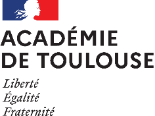 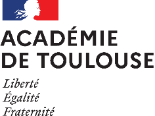 Réalisation du chef d’œuvre –  Baccalauréat professionnelRéalisation du chef d’œuvre –  Baccalauréat professionnelRéalisation du chef d’œuvre –  Baccalauréat professionnelRéalisation du chef d’œuvre –  Baccalauréat professionnelPROPOSITION DE GRILLE D’ÉVALUATION DE L’ORAL DE PRÉSENTATION EN FIN DE CURSUS - SESSION 2022CONTRÔLE EN COURS DE FORMATIONRéférences : Arrêté du 20 octobre 2020 définissant les modalités d’évaluation du chef-d’œuvre prévue à l’examen du baccalauréat professionnel et circulaire du 22 octobre 2020PROPOSITION DE GRILLE D’ÉVALUATION DE L’ORAL DE PRÉSENTATION EN FIN DE CURSUS - SESSION 2022CONTRÔLE EN COURS DE FORMATIONRéférences : Arrêté du 20 octobre 2020 définissant les modalités d’évaluation du chef-d’œuvre prévue à l’examen du baccalauréat professionnel et circulaire du 22 octobre 2020PROPOSITION DE GRILLE D’ÉVALUATION DE L’ORAL DE PRÉSENTATION EN FIN DE CURSUS - SESSION 2022CONTRÔLE EN COURS DE FORMATIONRéférences : Arrêté du 20 octobre 2020 définissant les modalités d’évaluation du chef-d’œuvre prévue à l’examen du baccalauréat professionnel et circulaire du 22 octobre 2020PROPOSITION DE GRILLE D’ÉVALUATION DE L’ORAL DE PRÉSENTATION EN FIN DE CURSUS - SESSION 2022CONTRÔLE EN COURS DE FORMATIONRéférences : Arrêté du 20 octobre 2020 définissant les modalités d’évaluation du chef-d’œuvre prévue à l’examen du baccalauréat professionnel et circulaire du 22 octobre 2020PROPOSITION DE GRILLE D’ÉVALUATION DE L’ORAL DE PRÉSENTATION EN FIN DE CURSUS - SESSION 2022CONTRÔLE EN COURS DE FORMATIONRéférences : Arrêté du 20 octobre 2020 définissant les modalités d’évaluation du chef-d’œuvre prévue à l’examen du baccalauréat professionnel et circulaire du 22 octobre 2020EVALUATION ORALEEVALUATION ORALEEVALUATION ORALEEVALUATION ORALEEVALUATION ORALEEtablissement de formation :Etablissement de formation :Etablissement de formation :Date de l’évaluation :Date de l’évaluation :ELEVE / APPRENTIELEVE / APPRENTIELEVE / APPRENTIELEVE / APPRENTIELEVE / APPRENTINom :Prénom(s) :Nom :Prénom(s) :Spécialité préparée :Spécialité préparée :Spécialité préparée :EVALUATION DU CHEF D’OEUVRE EVALUATION DU CHEF D’OEUVRE EVALUATION DU CHEF D’OEUVRE EVALUATION DU CHEF D’OEUVRE EVALUATION DU CHEF D’OEUVRE Intitulé du chef d’œuvre présenté :Intitulé du chef d’œuvre présenté :Intitulé du chef d’œuvre présenté :Intitulé du chef d’œuvre présenté :Intitulé du chef d’œuvre présenté :⬜   Projet collectif      	 		ou             		⬜   Projet individuel⬜   Projet collectif      	 		ou             		⬜   Projet individuel⬜   Projet collectif      	 		ou             		⬜   Projet individuel⬜   Projet collectif      	 		ou             		⬜   Projet individuel⬜   Projet collectif      	 		ou             		⬜   Projet individuelAppréciation justifiant du degré de maîtrise des compétences :(À renseigner obligatoirement pour toute proposition de note)Appréciation justifiant du degré de maîtrise des compétences :(À renseigner obligatoirement pour toute proposition de note)Appréciation justifiant du degré de maîtrise des compétences :(À renseigner obligatoirement pour toute proposition de note)Appréciation justifiant du degré de maîtrise des compétences :(À renseigner obligatoirement pour toute proposition de note)Report de la note sur 20…../20COMPOSITION DE LA COMMISSION D’ÉVALUATION 1COMPOSITION DE LA COMMISSION D’ÉVALUATION 1COMPOSITION DE LA COMMISSION D’ÉVALUATION 1COMPOSITION DE LA COMMISSION D’ÉVALUATION 1COMPOSITION DE LA COMMISSION D’ÉVALUATION 1Nom PrénomDiscipline enseignéeDiscipline enseignéeDiscipline enseignéeSignatureEG :EG :EG :EP :EP :EP :Capacités/AptitudesCritères d’évaluationNMIMMBMObservationsCapacité à restituer le travail mené dans le cadre de la réalisation du chef-d'œuvre (50%)Sur 10 ptsL'identification claire, précise et restituée objectivement des points suivants : objectifs du projet, étapes, acteurs, part individuelle investie dans le projet.Capacité à restituer le travail mené dans le cadre de la réalisation du chef-d'œuvre (50%)Sur 10 ptsLa hiérarchisation correcte des informations délivrées pour introduire le sujet.Capacité à restituer le travail mené dans le cadre de la réalisation du chef-d'œuvre (50%)Sur 10 ptsLa clarté de la présentation et la pertinence des termes utilisés.Capacité à restituer le travail mené dans le cadre de la réalisation du chef-d'œuvre (50%)Sur 10 ptsLe respect des consignes données sur le contenu exigé de la présentation.Capacité à restituer le travail mené dans le cadre de la réalisation du chef-d'œuvre (50%)Sur 10 ptsL'autonomie d'expression par rapport au support de présentation orale du chef-d'œuvre.Capacité à analyser sa démarche et à la situer dans le métier et la filière professionnelle (50%)Sur 10 ptsL'identification des difficultés rencontrées et de la manière dont elles ont été dépassées ou non.Capacité à analyser sa démarche et à la situer dans le métier et la filière professionnelle (50%)Sur 10 ptsLa mise en avant des aspects positifs ou présentant des difficultés rencontrés au long du projet.Capacité à analyser sa démarche et à la situer dans le métier et la filière professionnelle (50%)Sur 10 ptsLa mise en perspective de l'expérience tirée du chef-d'œuvre dans le cadre plus large du contexte économique, culturel, de la filière métiers concernée.Capacité à analyser sa démarche et à la situer dans le métier et la filière professionnelle (50%)Sur 10 ptsL'émission d'un avis ou ressenti personnel sur le chef-d'œuvre entrepris.Capacité à analyser sa démarche et à la situer dans le métier et la filière professionnelle (50%)Sur 10 ptsLa mise en exergue de la pertinence du chef-d'œuvre par rapport à la filière métier du candidat.Capacité à analyser sa démarche et à la situer dans le métier et la filière professionnelle (50%)Sur 10 ptsAu travers de la réalisation du chef-d'œuvre, l'identification des enjeux de transition écologique et/ou numérique, dans le champ de sa spécialité de baccalauréat.NM : non maîtrisé / IM : insuffisamment maîtrisé / M : maîtrisé / BM : bien maîtriséNM : non maîtrisé / IM : insuffisamment maîtrisé / M : maîtrisé / BM : bien maîtriséNM : non maîtrisé / IM : insuffisamment maîtrisé / M : maîtrisé / BM : bien maîtriséNM : non maîtrisé / IM : insuffisamment maîtrisé / M : maîtrisé / BM : bien maîtriséNM : non maîtrisé / IM : insuffisamment maîtrisé / M : maîtrisé / BM : bien maîtriséNM : non maîtrisé / IM : insuffisamment maîtrisé / M : maîtrisé / BM : bien maîtriséNM : non maîtrisé / IM : insuffisamment maîtrisé / M : maîtrisé / BM : bien maîtrisé